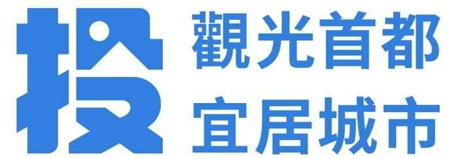 欣賞《阿姨，上學囉!》紀錄片 重新認識失智症落實失智友善 幫助身邊的人 也幫助未來的自己    南投縣政府衛生局與天主教失智老人社會福利基金會於113年6月14日在南投戲院舉辦電影紀錄片《阿姨，上學囉!》觀賞活動，片中討論的議題包含「認識失智症」、「看見失智者的能力」、「高齡友善就業」、「照顧者心路歷程」、「失智友善社區」等。故事主角壁英阿姨是一位曾經對工作充滿熱情的女性，在罹患失智時，仍堅持保持工作的狀態中，表達工作是生活的工具，更是一種精神支柱，讓自己感受存在的價值。另一位主角是秀珍阿姨，因歪斜的眼睫毛、滿口袋的衛生紙、頭上重重疊疊的髮箍，外顯異常在世人眼中顯得古怪，卻是她獨特人生觀的體現，即使失智症讓她的行為與人不同，但她對生活仍然保持熱情與創造力，展現深刻的生命力。    活動後邀請失智症專家聖若瑟失智老人養護中心戴玟婷護理組長及埔基醫療財團法人埔里基督教醫院詹弘廷主任座談分享，引領觀眾反思，如何友善包容與接納失智者。護理組長戴玟婷表示，片中壁英和秀珍是個性完全不同的主角，因此需要個別化的相處模式。從壁英的故事中，看見因失智而日漸退化無法工作的現實面，因此更加警惕自己要認真過好每一天。詹弘廷主任也表示，看見主角即使患有失智症，仍發揮所長，參與服務社會，對於片中兩位失智症長輩與家人面對疾病的堅強與勇氣感到欽佩。為此，詹炎廷主任表示，當民眾在患有失智症時，要學習影片主角勇敢面對，不要氣餒；當親友面對失智症家屬時，要給予更多接納與支持。    衛生局局長陳南松表示，根據衛福部2024年3月公布資料，推估我國113年已約35萬人罹患失智症，且有逐年增加趨勢。局長說或許我們會面對最愛的家人也有可能變成最熟悉的陌生人的時候，因此落實營造失智友善社區，不僅幫助身邊的人，也為未來的自己做預備。為此，南投縣積極推動失智友善社區，除轄下13鄉鎮市衛生所外，另結合縣內設有失智共照中心的醫院服務量能，讓失智友善服務不分平地或偏鄉，並在2023年超越國家政策綱領「2025失智友善777」，超前已達失智友善888，即8成以上照顧者獲得支持與訓練、8成以上患者獲得診斷及服務、8%以上民眾對失智症有正確認識及友善態度。最愛的家人也有可能變成最熟悉的陌生人，落實營造失智友善社區，不僅是幫助身邊的人，也是幫助未來的自己。    衛生局今(113)年用看電影的方式，讓大家重新認識失智症，預計在8月份將舉辦3場失智電影講座，相關活動訊息會公告在本局官網，有興趣的民眾屆時請留意活動訊息。南投縣政府衛生局 關心您